ПРЕДИСЛОВИЕМеждународный союз электросвязи (МСЭ) является специализированным учреждением Организации Объединенных Наций в области электросвязи. Сектор стандартизации электросвязи МСЭ (МСЭ-Т) – постоянный орган МСЭ. МСЭ-Т отвечает за исследование технических, эксплуатационных и тарифных вопросов и за выпуск Рекомендаций по ним с целью стандартизации электросвязи на всемирной основе.Всемирная ассамблея по стандартизации электросвязи (ВАСЭ), которая проводится каждые четыре года, определяет темы для изучения Исследовательскими комиссиями МСЭ-Т, которые, в свою очередь, разрабатывают Рекомендации по этим темам.  ITU  2013Все права сохранены. Ни одна из частей данной публикации не может быть воспроизведена с помощью каких бы то ни было средств без предварительного письменного разрешения МСЭ.Резолюция 45 (Пересм. Дубай, 2012 г.)Эффективная координация деятельности в области стандартизации 
между исследовательскими комиссиями в рамках Сектора стандартизации электросвязи МСЭ и роль Консультативной группы 
по стандартизации электросвязи МСЭ(Флорианополис, 2004 г.; Йоханнесбург, 2008 г.; Дубай, 2012 г.)Всемирная ассамблея по стандартизации электросвязи (Дубай, 2012 г.),отмечая,a)	что Сектор стандартизации электросвязи МСЭ (МСЭ-Т) является ведущей глобальной организацией по стандартизации, объединяющей администрации, поставщиков оборудования, операторов и регламентарные органы;b)	что в соответствии со Статьей 17 Устава МСЭ МСЭ-Т с учетом особых интересов развивающихся стран1 должен выполнять цели Союза путем изучения технических, эксплуатационных и тарифных вопросов и принятия Рекомендаций по ним, имея в виду стандартизацию электросвязи на всемирной основе;c)	что в соответствии со Статьей 13 Конвенции МСЭ Всемирная ассамблея по стандартизации электросвязи (ВАСЭ) должна, в том числе, утверждать программу работы МСЭ-Т на каждый исследовательский период и определять приоритеты, срочность, предполагаемые финансовые последствия и сроки завершения исследований,учитываяa)	Резолюцию 122 (Пересм. Гвадалахара, 2010 г.) Полномочной конференции, в которой Конференция решает, что ВАСЭ должна правильно определять стратегические вопросы в области стандартизации, и призывает Государства-Члены, Членов Сектора МСЭ-Т, а также председателей и заместителей председателей исследовательских комиссий сосредоточиться, помимо прочего, на определении и анализе стратегических вопросов в области стандартизации при подготовке к ВАСЭ, с тем чтобы способствовать работе Ассамблеи;b)	что обеспечение скоординированного подхода к стандартизации в тех случаях, когда речь идет о стратегических вопросах стандартизации, отвечает интересам развивающихся стран;c)	что ВАСЭ согласилась с новой структурой исследовательских комиссий МСЭ-Т и с совершенствованием методов работы МСЭ-Т, что поможет МСЭ-Т выполнить задачи в области стандартизации в исследовательский период 2013−2016 годов,признавая,a)	что эффективная координация работы исследовательских комиссий имеет решающее значение для способности МСЭ-Т решать возникающие проблемы в области стандартизации и удовлетворять потребности своих членов;b)	что исследовательские комиссии МСЭ-Т отвечают за разработку Рекомендаций по техническим, эксплуатационным и тарифным вопросам на основе вкладов, представляемых членами;c)	что эффективная координация деятельности в области стандартизации поможет в реализации целей Резолюций 122 и 123 (Пересм. Гвадалахара, 2010 г.) Полномочной конференции;d)	что оперативная координация может осуществляться с помощью совместной координационной деятельности (JCA), совместных собраний групп докладчиков, заявлений о взаимодействии между исследовательскими комиссиями и собраний председателей исследовательских комиссий, организуемых Директором Бюро стандартизации электросвязи;e)	что эффективной координации способствует принцип координации деятельности исследовательских комиссий сверху вниз, включая установление связи между относящимися друг к другу направлениями работы;f)	что Консультативная группа по стандартизации электросвязи (КГСЭ) может играть важную роль в обеспечении координации по вопросам стандартизации между исследовательскими комиссиями, включая оценку прогресса в области стандартизации с помощью согласованных критериев;g)	что ВАСЭ как высшему органу МСЭ-Т надлежит определять стратегические вопросы в области стандартизации на каждый исследовательский период,памятуя о том,что координация деятельности в области стандартизации имеет особое значение для вопросов стандартизации первостепенной важности, включая, например:a)	развитие сетей последующих поколений (СПП) и будущие сети;b)	безопасность (включая кибербезопасность);c)	электросвязь для систем оказания помощи при бедствиях, включая устойчивость и восстановление сетей;d)	"умные" электросети и организация домашних сетей;e)	интеллектуальные транспортные системы (ИТС);f)	интернет вещей (IoT)/межмашинная связь (M2M);g)	облачные вычисления;h)	вопросы, относящиеся к интернету;i)	проверка на соответствие и функциональную совместимость,подчеркивая,что координация должна служить повышению эффективности деятельности МСЭ-Т, и не должна ограничивать полномочия каждой исследовательской комиссии по разработке Рекомендаций на основе вкладов, представленных членами,решает,что координация деятельности МСЭ-Т в отношении вопросов стандартизации первостепенной важности и работы, касающейся нескольких исследовательских комиссий, должна обеспечивать:i)	определение целей и приоритетов высокого уровня для исследований МСЭ-Т в мировом масштабе;ii)	сотрудничество между исследовательскими комиссиями, включая предотвращение дублирования в работе и определение связей между соответствующими направлениями работы;iii)	планируемую координацию сроков, результатов, целей и этапов деятельности в области стандартизации;iv)	принятие во внимание интересов развивающихся стран, а также поощрение и стимулирование их участия в этих видах деятельности;v)	сотрудничество и координацию с Секторами радиосвязи и развития электросвязи МСЭ и другими, внешними, организациями, занимающимися стандартизацией,поручает Консультативной группе по стандартизации электросвязи1	играть активную роль в обеспечении координации между исследовательскими комиссиями, в частности по вопросам стандартизации первостепенной важности, являющимся предметом исследований более чем одной исследовательской комиссии, в том числе предлагая координационным группам проводить необходимые собрания для выполнения поставленных перед ними задач;2	принимать во внимание и, в случае необходимости, применять рекомендации, которые КГСЭ получила от других групп, учрежденных в интересах эффективной координации работы по совместным темам, имеющим первостепенную важность, в области стандартизации.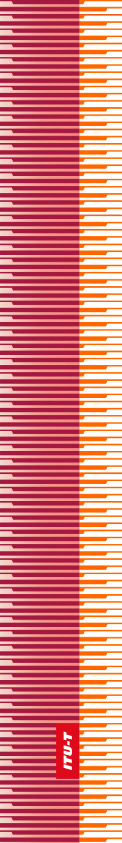 Международный союз электросвязиМеждународный союз электросвязиМеждународный союз электросвязиМСЭ-ТСЕКТОР СТАНДАРТИЗАЦИИ
ЭЛЕКТРОСВЯЗИ МСЭСЕКТОР СТАНДАРТИЗАЦИИ
ЭЛЕКТРОСВЯЗИ МСЭВСЕМИРНАЯ АССАМБЛЕЯ ПО СТАНДАРТИЗАЦИИ ЭЛЕКТРОСВЯЗИ 
Дубай, 20–29 ноября 2012 годаВСЕМИРНАЯ АССАМБЛЕЯ ПО СТАНДАРТИЗАЦИИ ЭЛЕКТРОСВЯЗИ 
Дубай, 20–29 ноября 2012 годаВСЕМИРНАЯ АССАМБЛЕЯ ПО СТАНДАРТИЗАЦИИ ЭЛЕКТРОСВЯЗИ 
Дубай, 20–29 ноября 2012 годаВСЕМИРНАЯ АССАМБЛЕЯ ПО СТАНДАРТИЗАЦИИ ЭЛЕКТРОСВЯЗИ 
Дубай, 20–29 ноября 2012 годаРезолюция 45 – Эффективная координация деятельности в области стандартизации между исследовательскими комиссиями в рамках Сектора стандартизации электросвязи МСЭ и роль Консультативной группы по стандартизации электросвязи МСЭРезолюция 45 – Эффективная координация деятельности в области стандартизации между исследовательскими комиссиями в рамках Сектора стандартизации электросвязи МСЭ и роль Консультативной группы по стандартизации электросвязи МСЭРезолюция 45 – Эффективная координация деятельности в области стандартизации между исследовательскими комиссиями в рамках Сектора стандартизации электросвязи МСЭ и роль Консультативной группы по стандартизации электросвязи МСЭРезолюция 45 – Эффективная координация деятельности в области стандартизации между исследовательскими комиссиями в рамках Сектора стандартизации электросвязи МСЭ и роль Консультативной группы по стандартизации электросвязи МСЭ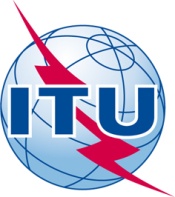 